Краткосрочный курс «История между строк»(проект)1. Общие сведенияНаправление работы, в рамках которого реализуется программа – развитие понимания и мышления, познавательного интереса и познавательной активности через поиск информации, интерпретации и оценки несплошных текстов исторической направленности.Категория учащихся, для которой предназначена данная программа – учащиеся 5-х классов. Количество часов – 8- программа реализуется в рамках внеурочной деятельности в форме краткосрочного курса.- занятия в рамках курса будут построены на работе с визуальными источниками (изображениями, видеофрагментами), кластерами, схемами, картами и т.п.2. Ожидаемые результаты реализации программыФормирование универсальных учебных действий – умений читать несплошные тексты, извлекая нужную информацию, понимать информацию, представленную в изобразительной, схематичной форме, использовать знаково-символические средства для решения различных учебных задач.Умение структурировать и схематизировать полученную из текста информацию.Программа краткосрочного курса «История между строк».Занятие 1Необычные тексты и где они обитают.Цель: познакомит учащихся с разными видами текстов, научить выделять и отличать эти тексты.Ход занятия:1. Постановка цели:Упражнение «Ты мне очень нравишься» (по образу «Слепой-глухой-немой»).Из числа ребят приглашаются четыре желающих участника, и предлагается им сказать друг другу «Ты мне очень нравишься» (или любую другую фразу) с позиции своей ролевой модели. Ролевые модели: не слышащий (глухой), не видящий (слепой), не говорящий (немой), инопланетянин иди древний человек, который не понимает современной человеческой речи. Не забывая о ролевой модели того, кому предназначено послание. Игра веселая из разряда ледоколов. Но важно, что бы дети использовали речь устную или письменную, жесты, мимика, рисунок и т.п.Важно! После выполнения упражнения провести качественную рефлексию и сделать выводы, которые хорошо бы записать в тетрадь.2. Теоретическая часть.Обсуждение и запись в тетрадь других видов текстов.1) формы (налоговые, визовые, анкеты и др.); 2) информационные листы (расписания, прейскуранты, каталоги и др.); 3) расписки (ваучеры, билеты, накладные, квитанции); 4) сертификаты (ордера, аттестаты, дипломы, контракты и др.); 5) призывы и объявления (приглашения, повестки и др.); 6) таблицы и графики; 7) диаграммы; 8) таблицы и матрицы; 9) списки; 10) карты (планы).11) изображения12) видео3. Практическая часть.Упражнение «Читаем между строк»Для проведения этого упражнения необходимо заранее подготовить примеры анкет, графиков, изображений, видеофайлов, списков, объявлений и т.п.Дети берут такой текст и отвечают на вопрос: какую информацию несет этот текст, где и как эта информация может пригодится.4. Рефлексия: Что может являться текстом? Как извлекать информацию из разных видов текстов.Занятие 2.Источники знания и не только о прошлом.Цель: показать, какие исторические источники используют ученые историки для получения информации.Ход занятия.1. Постановка цели.Игра «Археологи». Ученикам предлагаются предметы, назначение которых с первого взгляда не явно. В нашей школе есть испорченное коррозией пушечное ядро и т.п. Ставиться вопрос: что это такое.Обсуждение: как историки извлекают знания из предметов.2. Теоретическая часть.Обсуждение и запись в тетради схемы.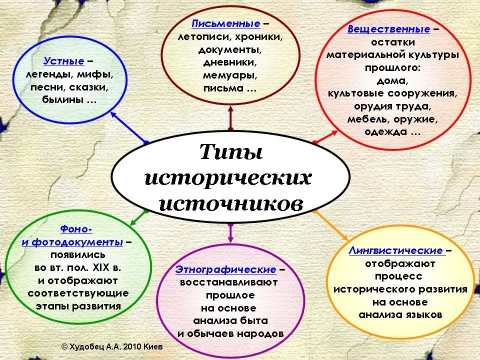 3. Практическая часть.Составление в группе презентации в РР по любой теме, используя источники разных типов из сети Интернет. Возможно составление постера на бумажном носителе, но это ограничивает возможности для видео и звуков.Презентация работы.4. Рефлексия: какие виды исторических источников мы использовали сегодня на уроке, как эти знания нам помогут в повседневной жизни.Занятие 3.Карты и планы. Цель: показать умение читать карту .Ход занятия.Игра «Карта туриста». Сюжет игры: вы приехали в гости к другу. И так как он сильно занят, вы много времени проводите одни. Естественно, вам очень интересен микрорайон, в котором живет друг. И поэтому в начале вы взяли карту и пытаетесь ответить на вопросы друга по карте.Дети получают раздаточный материал. И выполняют задания.При помощи плана микрорайона Плехановский ответьте на вопросы (укажите «да» или «нет»):Школа 25 обозначена на карте буквой «А».Дальше остальных, указанных на карте магазинов, от Шоссе Космонавтов  расположен магазин «Авангард».В нашем микрорайоне есть остановка электропоезда.От «Вивата» до «Гурмана» можно доехать горэлектротранспортом.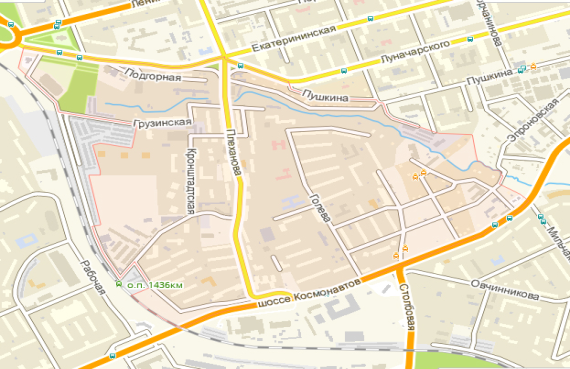 Ответьте на вопросы, используя карту, свой ответ поясните.1) Сколько остановок надо проехать от улицы Плеханова до станции Пермь – 2.2) Через какие улицы течет речка?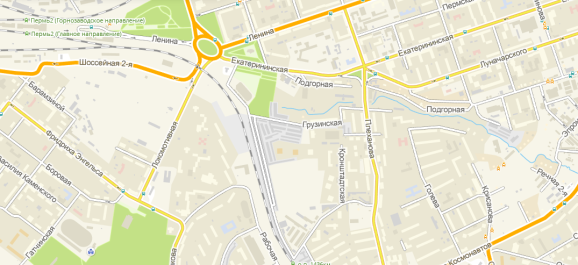 3. Какую информацию можно получить, используя эту схему?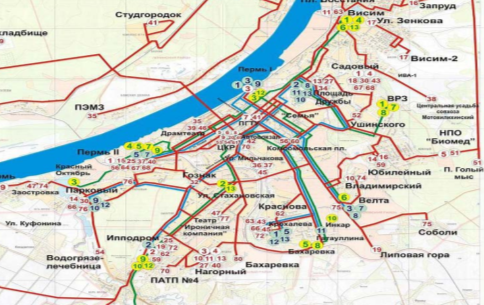 _______________________________________________________________________________________________________________________________________________________________________________________________________________Занятие 4.О чем говорят диаграммы и таблицы.Цель: научить создавать и читать диаграммы, таблицы, гистограммы и пр.Детям даются задания:Какие домашние животные есть у присутствующих?Какие у вас любимые предметы?Сколько в классе мальчиков и девочек?Ит.п.Потом детям дается время на опросы.И после идет практическая работа по созданию таблиц и диаграмм и тп.пПосле того как дети сделают свои таблицы, диаграммы и т.п. они обмениваются ими и читают их.Занятие 5.Визуальные источники.Цель: поиск, интерпретация и оценка информации.Составляем визуальный кластер.Детям предлагается картинка и задание:Перед вами Африка более двух миллионов лет назад: стадо каких-то неведомых существ. Одни разыскивают пищу, другие тревожно вглядываются вдаль. Кто они? Обезьяны – далёкие предки человека? Или древнейшие люди? Напишите признаки в белых вставках к картинке. Практический этап: подобрать картинку и составить задание для соседа.Занятие 6.Особенности видеотекстов.Цель: искать информацию и интерпретировать видеотекстПросмотр мультика про человеческие взаимоотношения.Занятие 7.Говорящая музыка.Цель: увидеть и рассказать,  что скрывается в музыке.Упражнение «Слушаем, рисуем, рассказываем».Слушаем и обсуждаем 4-5 музыкальных композиций разных времен, народов, жанров. Пишем по мотивам рассказ или рисуем иллюстрации.Занятие 8.Проектная работа и ее защита.О проектной работе предупреждают на первом занятии. В ходе занятий дети определяются с текстами и представляют сплошной текст по мотивам несплошного.№Тема ЧасыСпособы деятельности педагога и учащихсяНеобычные тексты и где они обитают.1Упражнение «Ты мне очень нравишься».Практикум.Источники знания и не только о прошлом.1Игра «Археолог».Создание презентации.Карты и планы. 1Игра «Карта туриста»О чем говорят диаграммы и таблицы.1Социологический опрос и его обработка.Визуальные источники.1Упражнение «изобразительный кластер»Особенности видеотекстов.1Фильм со стопами.Говорящая музыка.1Упражнение «Слушаем, рисуем, рассказываем»Проектная работа и ее защита.1Макетирование, публичное выступление.